 Министерство культуры, по делам национальностей и архивного дела Чувашской РеспубликиБПОУ «Чебоксарское художественное училище (техникум)» Минкультуры ЧувашииРАБОЧАЯ ПРОГРАММАучебной дисциплины ОП.08. Художественная и технологическая обработка тканейспециальности 53.02.09 Театрально–декорационное искусство    Чебоксары - 2018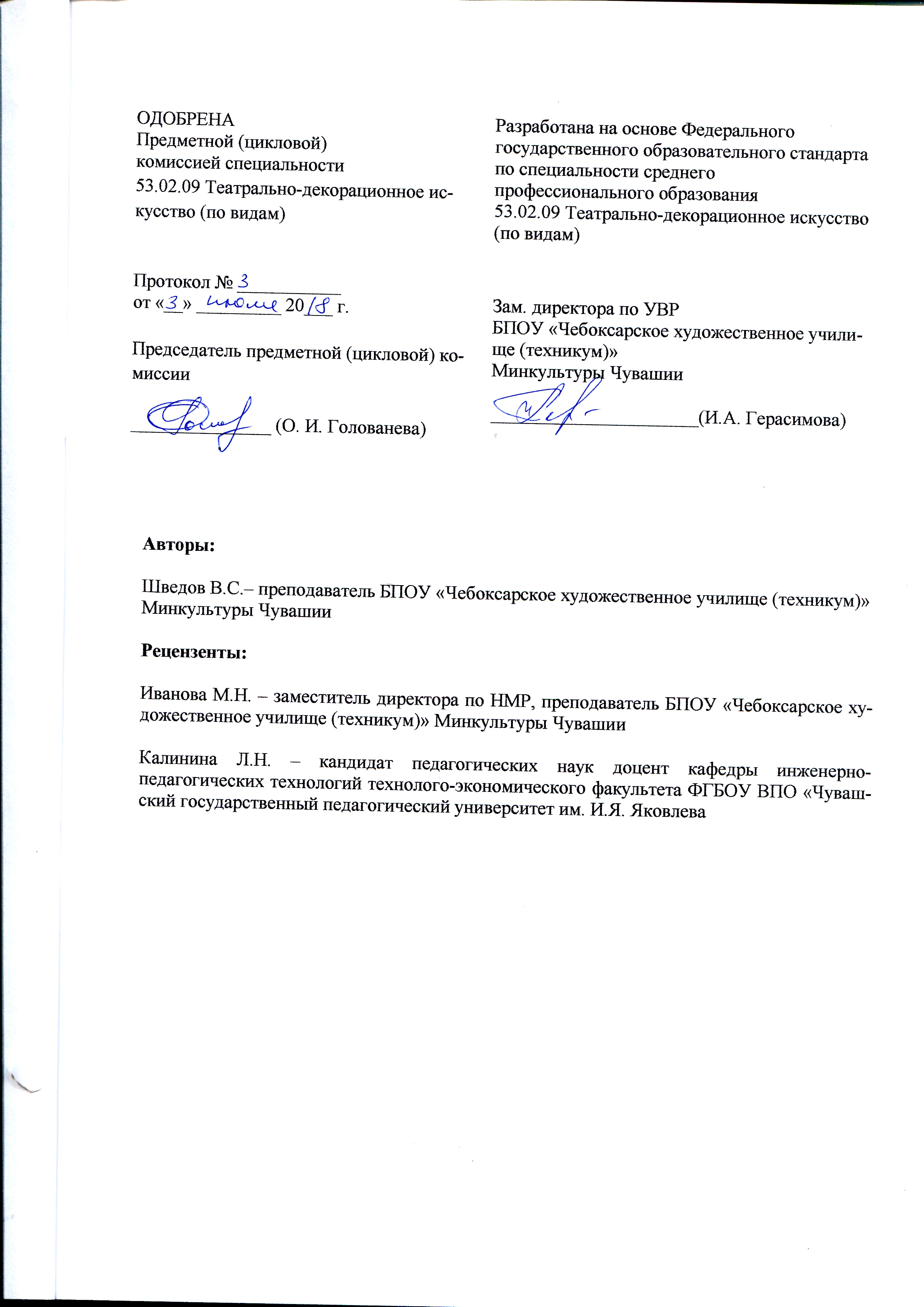 СОДЕРЖАНИЕ1. ПАСПОРТ РАБОЧЕЙ ПРОГРАММЫ УЧЕБНОЙ ДИСЦИПЛИНЫ2. СТРУКТУРА И СОДЕРЖАНИЕ УЧЕБНОЙ ДИСЦИПЛИНЫ            3. УСЛОВИЯ РЕАЛИЗАЦИИ РАБОЧЕЙ ПРОГРАММЫ УЧЕБНОЙ ДИСЦИПЛИНЫ4. КОНТРОЛЬ И ОЦЕНКА РЕЗУЛЬТАТОВ ОСВОЕНИЯ УЧЕБНОЙ ДИСЦИПЛИНЫ1. ПАСПОРТ ПРОГРАММЫ ПРОФЕССИОНАЛЬНОГО МОДУЛЯОП.08. Художественная и технологическая обработка тканей Область применения программыРабочая программа учебной дисциплины является частью основной профессиональной образовательной программы в соответствии с ФГОС по специальности СПО 53.02.09 Театрально-декорационное искусство (по видам). Программа учебной дисциплины может быть использована другими образовательными учреждениями профессионального и дополнительного образования.1.2. Место учебной дисциплины в структуре основной профессиональной образовательной программы: Данная дисциплина входит в профессиональный цикл как общепрофессиональная дисциплина основной профессиональной образовательной программы по специальности 53.02.09 Театрально-декорационное искусство (по видам). Дисциплина является практико-ориентированной, компетентности, сформированные в результате освоения программы необходимы при изучении профессиональных модулей. Темы, входящие в программу могут осваиваться в составе МДК для совершенствования практических навыков и дальнейшего формирования общих и профессиональных компетенций:ОБЩИЕ КОМПЕТЕНЦИИОК 1. Понимать сущность и социальную значимость своей будущей профессии, проявлять к ней устойчивый интерес.ОК 2. Организовывать собственную деятельность, определять методы и способы выполнения профессиональных задач, оценивать их эффективность и качество.ОК 3. Решать проблемы, оценивать риски и принимать решения в нестандартных ситуациях.ОК 4. Осуществлять поиск, анализ и оценку информации, необходимой для постановки и решения профессиональных задач, профессионального и личностного развития.ОК 5. Использовать информационно-коммуникационные технологии для совершенствования профессиональной деятельности.ОК 6. Работать в коллективе, обеспечивать ее сплочение, эффективно общаться с коллегами, руководством.ОК 7. Ставить цели, мотивировать деятельность подчиненных, организовывать и контролировать их работу с принятием на себя ответственности за результат выполнения заданий.ОК 8. Самостоятельно определять задачи профессионального и личностного развития, заниматься самообразованием, осознанно планировать повышение квалификации.ОК 9. Ориентироваться в условиях частой смены технологий в профессиональной деятельности.ПРОФЕССИОНАЛЬНЫЕ КОМПЕТЕНЦИИПК 1.1. Использовать графически-композиционные и живописные приемы в решении творческих замыслов и задач.ПК 1.2. Создавать эскизы творческих проектов, соответствующих замыслу художника-постановщика.ПК 1.3. Исследовать историческое наследие театрально-декорационного и декоративно-прикладного искусства.ПК 1.4. Использовать знания истории стилей для создания эскизов творческих проектов.ПК 1.5. Оформлять выставочные проекты.1.3. Цели и задачи учебной дисциплины – требования к результатам освоения учебной дисциплины:В результате освоения дисциплины обучающийся должен:уметь: применять теоретические знания на практике, правильно и рационально организовывать производственный процесс с учетом требований техники безопасности, выполнять правила охраны труда;применять элементы и средства композиции в работе над созданием имитации театральных тканей, кружев, вышивки к театральному костюму по эскизу;использовать различные графические приемы в создании имитации театральных тканей, кружев, вышивки к театральному костюму; организовывать художественно-конструктивную форму костюма;знать: основные законы построения и организации формы деталей театрального костюма различных жанров;законы цветоведения;художественно-композиционные свойства и средства выразительности фактур.1.4. Количество часов на освоение программы учебной дисциплины:максимальной учебной нагрузки обучающегося _116_ часов, в том числе: обязательной аудиторной учебной нагрузки обучающегося _80_ часов; самостоятельной работы обучающегося _36_ часов. 2. СТРУКТУРА И ПРИМЕРНОЕ СОДЕРЖАНИЕ УЧЕБНОЙ ДИСЦИПЛИНЫ2.1. Объем учебной дисциплины и виды учебной работы2.2. Тематический план и содержание учебной дисциплины ОП.08. Художественная и технологическая обработка тканей3. условия реализации программы учебноЙ ДИСЦИПЛИНЫОП.08. Художественная и технологическая обработка тканей3.1. Требования к минимальному материально-техническому обеспечению	Реализация программы учебной дисциплины предполагает наличие учебных кабинетов для групповых занятий, библиотеки, читального зала с выходом в сеть Интернет. 	Оборудование учебных кабинетов и рабочих мест кабинетов: - посадочные места по количеству обучающихся; - рабочее место преподавателя; - комплект необходимой методической документации. 	Оборудование и технологическое оснащение рабочих мест:- интерактивная доска с лицензионным программным обеспечением- мультимедиапроектор;- музыкальный центр;- объемные пособия - макеты, муляжи;
- плоскостные пособия – таблицы, репродукции, фотографии, карты, схемы;
- письменные описания – научная, справочная, методическая литература: учебники, сборники задач и упражнений, руководство для наблюдения, лабораторных и практических занятий.
	Технические средства обучения:Информационные - телевизор, видеомагнитофон, компьютер, принтер, сканер, модем (спутниковая система), проектор. Информационное обеспечение обученияПеречень рекомендуемых учебных изданий, Интернет-ресурсов,  дополнительной литературыОсновные источники:Большакова С.В. Практикум в декоративно-прикладном искусстве [Электронный ресурс]: графические технологии. Учебное пособие для студентов вузов по дисциплине «Практикум в декоративно-прикладном искусстве», обучающихся по направлению подготовки 051000.62 «Профессиональное обучение (по отраслям)» (Декоративно-прикладное искусство и дизайн)/ Большакова С.В.– Электрон. текстовые данные.– Набережные Челны: Набережночелнинский государственный педагогический университет, 2015.– 101 c.– Режим доступа: http://www.iprbookshop.ru/60704.html.– ЭБС «IPRbooks»Кумпан Е.В. Виды декорирования текстильных материалов и готовых изделий [Электронный ресурс]: учебное пособие/ Кумпан Е.В., Залялютдинова Г.Р.– Электрон. текстовые данные.– Казань: Казанский национальный исследовательский технологический университет, 2017.– 212 c.– Режим доступа: http://www.iprbookshop.ru/79280.html.– ЭБС «IPRbooks»Митрофанова Н.Ю. История художественного текстиля. Очерки [Электронный ресурс]: учебное пособие/ Митрофанова Н.Ю.– Электрон. текстовые данные.– Саратов: Ай Пи Эр Медиа, 2018.– 147 c.– Режим доступа: http://www.iprbookshop.ru/70767.html.– ЭБС «IPRbooks»Соколов М.В. Декоративно-прикладное искусство [Электронный ресурс]: учебное пособие/ Соколов М.В., Соколова М.С.– Электрон. текстовые данные.– Саратов: Ай Пи Эр Медиа, 2017.– 467 c.– Режим доступа: http://www.iprbookshop.ru/71803.html.– ЭБС «IPRbooks»Дополнительные источники:Монина Н.П. История и теория праздничной культуры. Часть 3. История праздничной культуры Древней Руси [Электронный ресурс]: учебное пособие/ Монина Н.П.– Электрон. текстовые данные.– Омск: Омский государственный университет им. Ф.М. Достоевского, 2016.– 200 c.– Режим доступа: http://www.iprbookshop.ru/59601.html.– ЭБС «IPRbooks»Орлов И.И. Орнаментальное искусство [Электронный ресурс]: учебное пособие/ Орлов И.И.– Электрон. текстовые данные.– Липецк: Липецкий государственный технический университет, ЭБС АСВ, 2015.– 79 c.– Режим доступа: http://www.iprbookshop.ru /74409.html.– ЭБС «IPRbooks»Тарасова О.П. История костюма восточных славян (древность - позднее средневековье) [Электронный ресурс]: учебное пособие/ Тарасова О.П.– Электрон. текстовые данные.– Оренбург: Оренбургский государственный университет, ЭБС АСВ, 2015.– 147 c.– Режим доступа: http://www.iprbookshop.ru/52322.html.– ЭБС «IPRbooks»Шауро Г.Ф. Народные художественные промыслы и декоративно-прикладное искусство [Электронный ресурс]: учебное пособие/ Шауро Г.Ф., Малахова Л.О.– Электрон. текстовые данные.– Минск: Республиканский институт профессионального образования (РИПО), 2015.– 176 c.– Режим доступа: http://www.iprbookshop.ru/67663.html.– ЭБС «IPRbooks»Отечественные журналы: Ателье Контроль и оценка результатов освоения учебноЙ ДИСЦИПЛИНЫ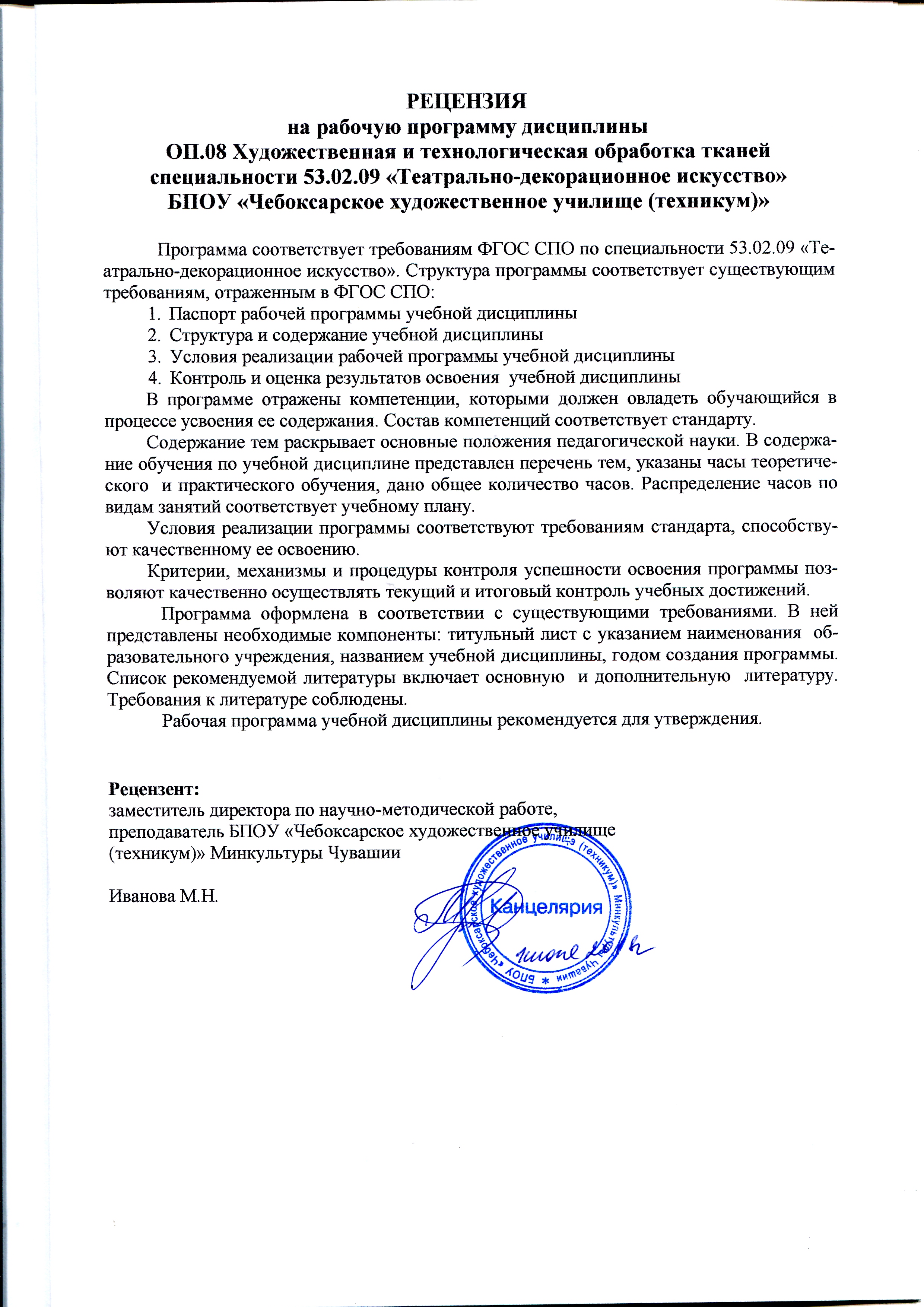 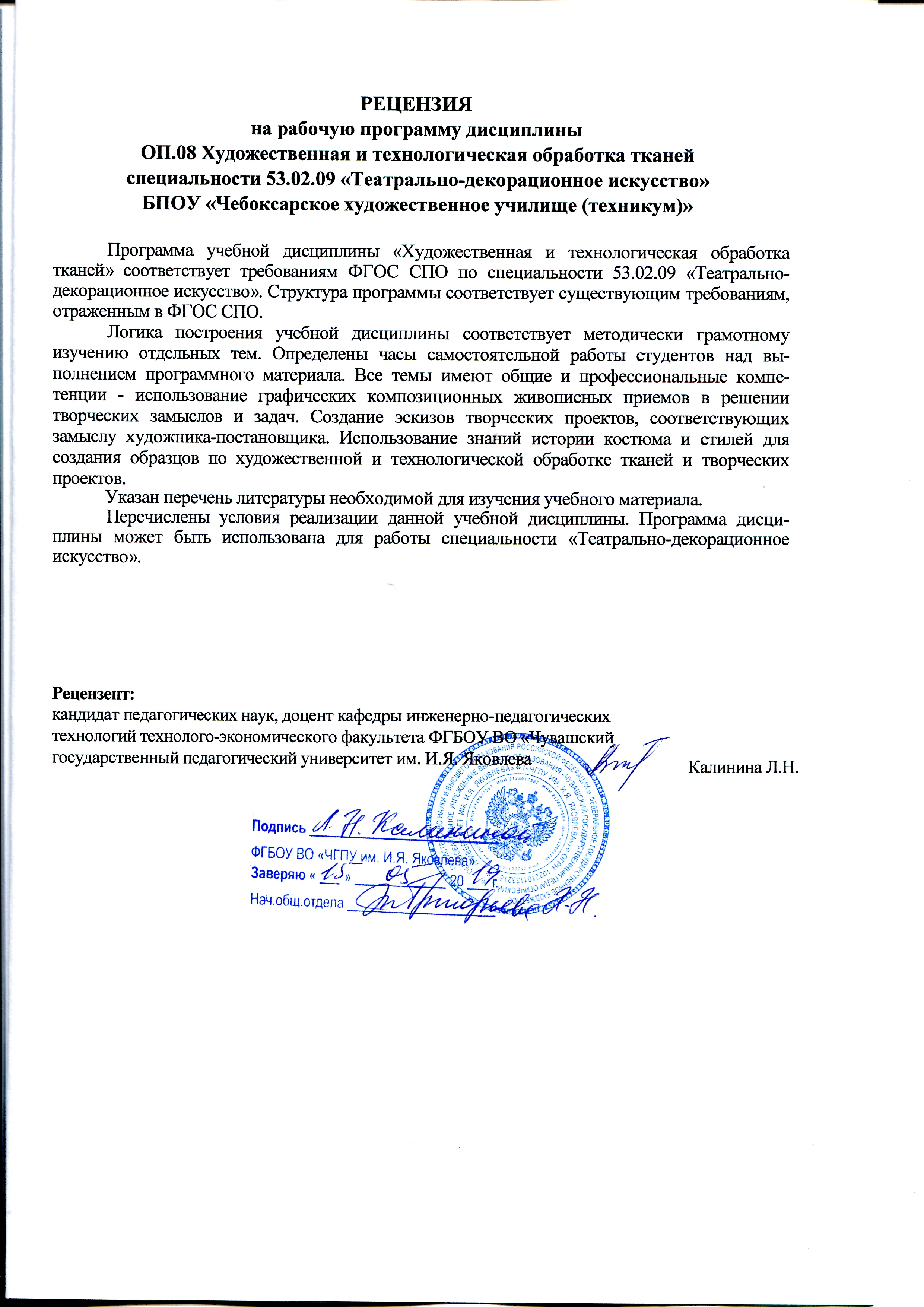 УТВЕРЖДЕНО приказом директора БПОУ «Чебоксарское                  художественное училище (техникум)» Минкультуры Чувашии      от 20 августа 2018 года  № 43-о                                                       Виды учебной работыОбъем часов2 курс3 курс3 курсВиды учебной работыОбъем часовIV сем.V сем.VI сем.Максимальная учебная нагрузка (всего)116322460Обязательная аудитория учебная нагрузка (всего)80241640в том числе:лабораторные занятия (не предусмотрено)----практические занятия 78221640контрольные работы курсовая работа (проект) (не предусмотрено)----Самостоятельная работа обучающегося (всего)368820в том числе:самостоятельная работа над курсовой работой (проектом) (если предусмотрено)----внеаудиторная самостоятельная работа: работа над материалом учебника, выполнение индивидуальных заданий, творческие работы разных видов, завершение упражнений368820Итоговая аттестация в форме ЭкзаменНаименование разделов и темСодержание учебного материала, практические занятия, самостоятельная работа обучающихся, индивидуальный проект (если предусмотрено)Объем часовОбъем часовУровень освоенияУровень освоения2 курс 4 семестр24 (8)24 (8)ВведениеОбщие правила обработки тканей для театральных постановокОбласть применения  художественной  обработки тканей2211Тема 1.1. Приемы обработки тканейСодержание учебного материала1616Тема 1.1. Приемы обработки тканейПрактические занятияОсобенности и последовательность росписи ткани по трафаретуПравила изготовления трафаретаИзготовление образца  с росписью по трафаретуОсобенности и последовательность свободной роспись от рукиИзготовление образца  с росписью от руки22426224261,21,2Тема 1.2.  Роспись Рельефной пастойСодержание учебного материала66Тема 1.2.  Роспись Рельефной пастойПрактические занятияОсобенности и последовательность росписи  фунтикомОсобенности и последовательность росписи  герметикомИзготовление образца  с росписью рельефной пастой (фунтик, герметик)2222221,21,2Тема 1.2.  Роспись Рельефной пастойСамостоятельная работа: завершить упражнения8833Итого за 4 семестр Максимальная учебная нагрузка (всего)  - 32Обязательная аудиторная учебная нагрузка (всего) – 24 в том числе практические занятия – 22Самостоятельная работа обучающегося (всего) – 8Итого за 4 семестр Максимальная учебная нагрузка (всего)  - 32Обязательная аудиторная учебная нагрузка (всего) – 24 в том числе практические занятия – 22Самостоятельная работа обучающегося (всего) – 83 курс 5 семестр3 курс 5 семестр16 (8)16 (8)Тема 1.3. АппликацияСодержание учебного материала66Тема 1.3. АппликацияПрактические занятияМатериалы и оборудование для выполнения аппликационных работОсобенности и последовательность выполнения аппликационных работИзготовление образца аппликации на ткани2222221,21,2Тема 1.4. БатикСодержание учебного материала6Тема 1.4. БатикПрактические занятияМатериалы и оборудование для выполнения работы в технике батикВиды и техники батика и основные  приемы работы Изготовление образца с росписью в технике холодного батика2221,21,2Тема 1.5. Пульверизация тканейСодержание учебного материала4Тема 1.5. Пульверизация тканейПрактические занятияМатериалы и оборудование для выполнения пульверизации тканейОсобенности и последовательность пульверизации различными красками221,21,2Тема 1.5. Пульверизация тканейСамостоятельная работа:  завершить упражнения833Итого за 5 семестр Максимальная учебная нагрузка (всего)  - 24Обязательная аудиторная учебная нагрузка (всего) – 16 в том числе практические занятия – 16Самостоятельная работа обучающегося (всего) – 8Итого за 5 семестр Максимальная учебная нагрузка (всего)  - 24Обязательная аудиторная учебная нагрузка (всего) – 16 в том числе практические занятия – 16Самостоятельная работа обучающегося (всего) – 8Итого за 5 семестр Максимальная учебная нагрузка (всего)  - 24Обязательная аудиторная учебная нагрузка (всего) – 16 в том числе практические занятия – 16Самостоятельная работа обучающегося (всего) – 8Итого за 5 семестр Максимальная учебная нагрузка (всего)  - 24Обязательная аудиторная учебная нагрузка (всего) – 16 в том числе практические занятия – 16Самостоятельная работа обучающегося (всего) – 8Итого за 5 семестр Максимальная учебная нагрузка (всего)  - 24Обязательная аудиторная учебная нагрузка (всего) – 16 в том числе практические занятия – 16Самостоятельная работа обучающегося (всего) – 83 курс 6 семестр3 курс 6 семестр40 (20)Тема 1.6.  Имитация вышивкиСодержание учебного материала8Тема 1.6.  Имитация вышивкиПрактические занятияВиды вышивок и их значение  в декоре тканей Основные способы и  приемы имитации вышивокИзготовление изделия с имитацией вышивки2241,21,2Тема 1.7. Золотошвейные работыСодержание учебного материала8Тема 1.7. Золотошвейные работыПрактические занятияПриемы имитации золотошвейных работОсобенности и последовательность выполнения имитации золотошвейных работИзготовление изделия с имитацией золотошвейных работ2221,21,2Тема 1.8. Имитация кружевСодержание учебного материала8Тема 1.8. Имитация кружевПрактические занятияВиды кружев и их значение  в декоре тканейСпособы и приемы имитации кружевИзготовление изделия с имитацией кружев2241,21,2Тема 1.9.   Имитация парчовыхтканейСодержание учебного материала8Тема 1.9.   Имитация парчовыхтканейПрактические занятияВиды парчовых тканей Способы и приемы имитации парчовых тканей Изготовление изделия с имитацией парчовых тканей2241,21,2Тема 1.10.   Драгоценные тканиСодержание учебного материала8Тема 1.10.   Драгоценные тканиПрактические занятияВиды драгоценных  тканей Способы и приемы имитации драгоценных тканей Изготовление изделия с имитацией драгоценных тканей2241,21,2Тема 1.10.   Драгоценные тканиСамостоятельная работа:  завершить упражнения2033ЭкзаменЭкзаменЭкзаменЭкзаменЭкзаменИтого за 6 семестр Максимальная учебная нагрузка (всего)  - 60Обязательная аудиторная учебная нагрузка (всего) – 40 в том числе практические занятия – 40Самостоятельная работа обучающегося (всего) – 20Итого за 6 семестр Максимальная учебная нагрузка (всего)  - 60Обязательная аудиторная учебная нагрузка (всего) – 40 в том числе практические занятия – 40Самостоятельная работа обучающегося (всего) – 20Итого за 6 семестр Максимальная учебная нагрузка (всего)  - 60Обязательная аудиторная учебная нагрузка (всего) – 40 в том числе практические занятия – 40Самостоятельная работа обучающегося (всего) – 20Итого за 6 семестр Максимальная учебная нагрузка (всего)  - 60Обязательная аудиторная учебная нагрузка (всего) – 40 в том числе практические занятия – 40Самостоятельная работа обучающегося (всего) – 20Итого за 6 семестр Максимальная учебная нагрузка (всего)  - 60Обязательная аудиторная учебная нагрузка (всего) – 40 в том числе практические занятия – 40Самостоятельная работа обучающегося (всего) – 20ВсегоВсего116(80+36)Результаты обучения(освоенные умения, усвоенныезнания)Коды формируемых профессиональных и общихкомпетенцийФормы и методы контроля и оценкирезультатов обученияОсвоенные умения:- применять теоретические знания на практике, правильно и рационально организовывать производственный процесс с учетом требований техники безопасности, выполнять правила охраны труда;- применять элементы и средства композиции в работе над созданием имитации театральных тканей, кружев, вышивки к театральному костюму по эскизу;- использовать различные графические приемы в создании имитации театральных тканей, кружев, вышивки к театральному костюму; - организовывать художественно-конструктивную форму костюма;ОК 1ОК 2ОК 3ОК 4ОК 5ОК 6ОК 7ОК 8ОК 9ОК 12ПК 1.1ПК 1.2ПК 1.3ПК 1.4ПК 1.5Контроль самостоятельной работы. Текущий контроль умений в форме просмотра результатов  работы практических занятий. Экзамен.Усвоенные знания:- основные законы построения и организации формы деталей театрального костюма различных жанров;- законы цветоведения;- художественно-композиционные свойства и средства выразительности фактур.ОК 1ОК 2ОК 3ОК 4ОК 5ОК 6ОК 7ОК 8ОК 9ОК 12ПК 1.1ПК 1.2ПК 1.3ПК 1.4ПК 1.5Контроль самостоятельной работы. Текущий контроль знаний в форме просмотра результатов  работы практических занятий. Экзамен.